Opgave bewijs thema 1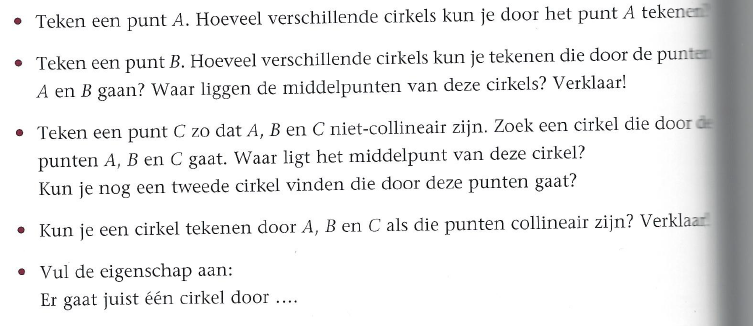 